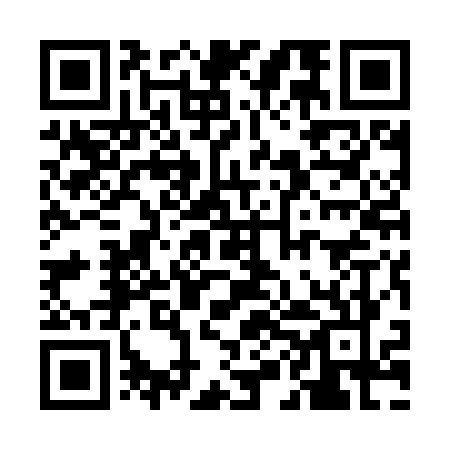 Prayer times for Am Scheuberg, GermanyWed 1 May 2024 - Fri 31 May 2024High Latitude Method: Angle Based RulePrayer Calculation Method: Muslim World LeagueAsar Calculation Method: ShafiPrayer times provided by https://www.salahtimes.comDateDayFajrSunriseDhuhrAsrMaghribIsha1Wed3:145:451:115:148:3810:582Thu3:105:431:115:158:4011:013Fri3:065:411:115:158:4211:044Sat3:035:391:115:168:4311:085Sun2:595:371:115:178:4511:116Mon2:575:351:115:178:4611:147Tue2:565:341:105:188:4811:178Wed2:555:321:105:198:5011:189Thu2:555:301:105:198:5111:1810Fri2:545:291:105:208:5311:1911Sat2:535:271:105:218:5411:2012Sun2:535:251:105:218:5611:2013Mon2:525:241:105:228:5711:2114Tue2:515:221:105:228:5911:2215Wed2:515:211:105:239:0011:2216Thu2:505:191:105:249:0211:2317Fri2:505:181:105:249:0311:2418Sat2:495:171:105:259:0511:2419Sun2:495:151:105:259:0611:2520Mon2:485:141:115:269:0811:2621Tue2:485:131:115:269:0911:2622Wed2:475:111:115:279:1111:2723Thu2:475:101:115:279:1211:2724Fri2:465:091:115:289:1311:2825Sat2:465:081:115:299:1511:2926Sun2:465:071:115:299:1611:2927Mon2:455:061:115:309:1711:3028Tue2:455:051:115:309:1811:3029Wed2:455:041:115:319:1911:3130Thu2:445:031:125:319:2111:3231Fri2:445:021:125:329:2211:32